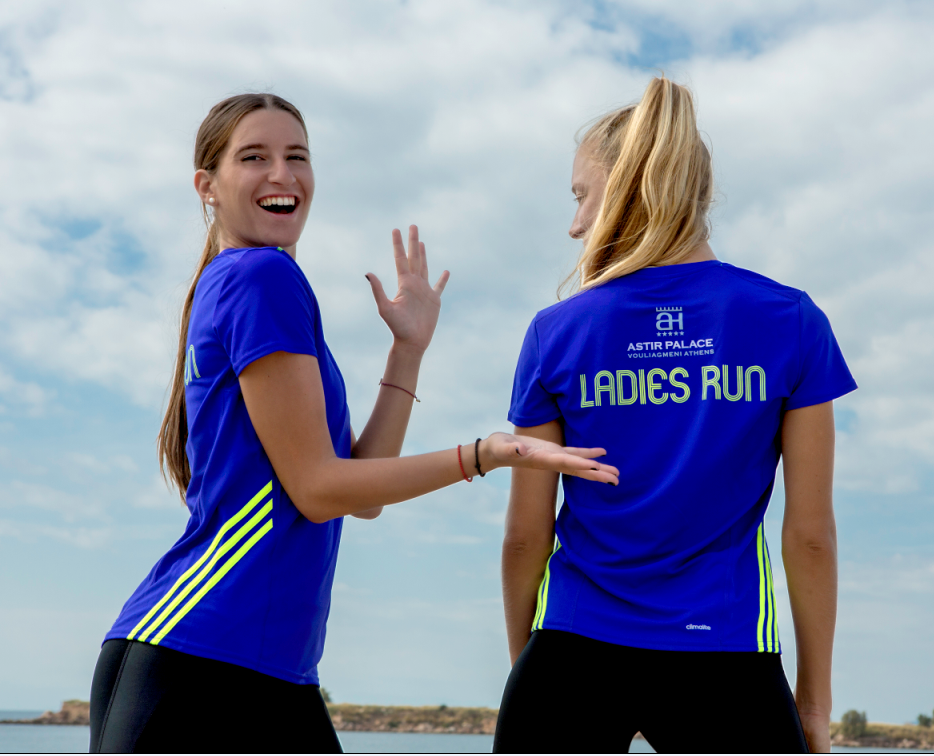 #BoostAthens like a lady!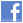 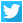 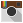 